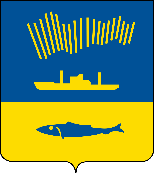 АДМИНИСТРАЦИЯ ГОРОДА МУРМАНСКАП О С Т А Н О В Л Е Н И Е ______________                                                                                               _____                   О внесении изменений в приложение к постановлению администрации города Мурманска от 13.11.2017 № 3608 «Об утверждении муниципальной программы города Мурманска «Обеспечение безопасности проживания и охрана окружающей среды» на 2018-2024 годы» (в ред. постановлений от 24.01.2018 № 123, от 31.05.2018 № 1590,
 от 06.09.2018 № 3015, от 12.11.2018 № 3903, от 17.12.2018 № 4383, 
от 20.12.2018 № 4443, от 20.12.2018 № 4449, от 13.02.2019 № 532,от 31.07.2019 № 2544)В соответствии со статьей 179 Бюджетного кодекса Российской Федерации, Федеральным законом от 06.10.2003 № 131-ФЗ «Об общих принципах организации местного самоуправления в Российской Федерации», Уставом муниципального образования город Мурманск, решением Совета депутатов города Мурманска от 13.12.2018 № 52-907 «О бюджете муниципального образования город Мурманск на 2019 год и на плановый период 2020 и 2021 годов», постановлением администрации города Мурманска от 21.08.2013 № 2143 «Об утверждении Порядка разработки, реализации и оценки эффективности муниципальных программ города Мурманска», распоряжением администрации города Мурманска от 09.11.2017 № 79-р «Об утверждении перечня муниципальных программ города Мурманска на 
2018-2024 годы» и в целях повышения эффективности и результативности расходования бюджетных средств п о с т а н о в л я ю:1. Внести в приложение к постановлению администрации города Мурманска от 13.11.2017 № 3608 «Об утверждении муниципальной программы города Мурманска «Обеспечение безопасности проживания и охрана окружающей среды» на 2018 - 2024 годы» (в ред. постановлений от 24.01.2018 
№ 123, от 31.05.2018 № 1590, от 06.09.2018 № 3015, от 12.11.2018 № 3903, 
от 17.12.2018 № 4383, от 20.12.2018 № 4443, от 20.12.2018 № 4449, 
от 13.02.2019 № 532, от 31.07.2019 № 2544) следующие изменения:1.1. В паспорте муниципальной программы города Мурманска «Обеспечение безопасности проживания и охрана окружающей среды» на 2018-2024 годы» строку «Финансовое обеспечение программы» изложить в новой редакции:1.2. В разделе I «Подпрограмма «Охрана окружающей среды в городе Мурманске» на 2018 - 2024 годы»:1.2.1. Строку «Финансовое обеспечение подпрограммы» паспорта подпрограммы изложить в следующей редакции:1.2.2. Пункт 3.1 «Перечень основных мероприятий подпрограммы 
на 2018 – 2021 годы» подраздела 3 «Перечень основных мероприятий подпрограммы» изложить в новой редакции согласно приложению № 1 
к настоящему постановлению.1.2.3. Пункт «Детализация направлений расходов на 2018-2024 годы» подраздела 3 «Перечень основных мероприятий подпрограммы» изложить в новой редакции согласно приложению № 2 к настоящему постановлению.1.2.4. Пункт 4 «Обоснование ресурсного обеспечения подпрограммы» изложить в новой редакции согласно приложению № 3 к настоящему постановлению.1.3. В разделе II «Подпрограмма «Расширение городского кладбища 
на 7 – 8 км автодороги Кола – Мурмаши» на 2018 – 2024 годы»:1.3.1. Строку «Финансовое обеспечение подпрограммы» паспорта подпрограммы изложить в следующей редакции:1.3.2. Пункт 3.1 «Перечень основных мероприятий подпрограммы 
на 2018 – 2021 годы» подраздела 3 «Перечень основных мероприятий подпрограммы» изложить в новой редакции согласно приложению № 4 
к настоящему постановлению.1.3.3. Пункт «Детализация направлений расходов на 2018-2024 годы» подраздела 3 «Перечень основных мероприятий подпрограммы» изложить в новой редакции согласно приложению № 5 к настоящему постановлению.1.3.4. Пункт 4 «Обоснование ресурсного обеспечения подпрограммы» изложить в новой редакции согласно приложению № 6 к настоящему постановлению.1.4. В разделе V «Подпрограмма «Сокращение численности безнадзорных животных» на 2018 – 2024 годы»: 1.4.1. Строку «Финансовое обеспечение подпрограммы» паспорта подпрограммы изложить в следующей редакции:1.4.2. Пункт 3.1 «Перечень основных мероприятий подпрограммы 
на 2018 – 2021 годы» подраздела 3 «Перечень основных мероприятий подпрограммы» изложить в новой редакции согласно приложению № 7 
к настоящему постановлению.1.4.3. Пункт 4 «Обоснование ресурсного обеспечения подпрограммы» изложить в новой редакции согласно приложению № 8 к настоящему постановлению.1.5. В разделе VI «Подпрограмма «Реализация государственной политики в области гражданской обороны, защиты населения и территорий от чрезвычайных ситуаций природного и техногенного характера» на 2018 - 2024 годы»: 1.5.1. Строку «Финансовое обеспечение подпрограммы» паспорта подпрограммы изложить в следующей редакции:1.5.2. Пункт 3.1 «Перечень основных мероприятий подпрограммы 
на 2018 – 2021 годы» подраздела 3 «Перечень основных мероприятий подпрограммы» изложить в новой редакции согласно приложению № 9 
к настоящему постановлению.1.5.3. Пункт «Детализация направлений расходов на 2018-2024 годы» подраздела 3 «Перечень основных мероприятий подпрограммы» изложить в новой редакции согласно приложению № 10 к настоящему постановлению.1.5.4. Пункт 4 «Обоснование ресурсного обеспечения подпрограммы» изложить в новой редакции согласно приложению № 11 к настоящему постановлению.2. Отделу информационно-технического обеспечения и защиты информации администрации города Мурманска (Кузьмин А.Н.) организовать размещение настоящего постановления с приложениями на официальном сайте администрации города Мурманска в сети Интернет.3. Редакции газеты «Вечерний Мурманск» (Хабаров В.А.) опубликовать настоящее постановление с приложениями.4. Настоящее постановление вступает в силу со дня официального опубликования и распространяется на правоотношения, возникшие с 05.06.2019.5. Контроль за выполнением настоящего постановления возложить на заместителя главы администрации города Мурманска Доцник В.А.Временно исполняющийполномочия главы администрации города Мурманска	                                                                     А.Г. Лыженков3.1. Перечень основных мероприятий подпрограммы на 2018 – 2021 годы__________________________Детализация направлений расходов на 2018 – 2024 годы_______________________4. Обоснование ресурсного обеспечения подпрограммы_________________________3.1. Перечень основных мероприятий подпрограммы на 2018 – 2021 годы____________________Детализация направлений расходов на 2018 -2024 годы_________________4. Обоснование ресурсного обеспечения подпрограммыРасходы на реализацию подпрограммы за счет средств бюджета муниципального образования город Мурманск составят 457 943,6 тыс. рублей.Объемы ассигнований бюджетных средств подлежат ежегодному уточнению, исходя из возможностей бюджета муниципального образования город Мурманск на соответствующий год._________________3.1. Перечень основных мероприятий подпрограммы на 2018-2021 годы_______________________4. Обоснование ресурсного обеспечения подпрограммы_________________3.1. Перечень основных мероприятий подпрограммы на 2018– 2021 годыТаблица 1Детализация направлений расходов на 2018 - 2024 годы4. Обоснование ресурсного обеспечения подпрограммы_________________Финансовое обеспечение программыВсего по программе: 1 227 771,5 тыс. руб., в т.ч.:местный бюджет (далее - МБ): 1 103 823,1 тыс. руб., из них:2018 год – 116 957,4 тыс. руб.;2019 год – 276 360,1 тыс. руб.;2020 год – 278 253,6 тыс. руб.;2021 год – 137 209,2 тыс. руб.;2022 год – 98 101,7 тыс. руб.;2023 год – 98 313,8 тыс. руб.;	2024 год – 98 627,3 тыс. руб.областной бюджет (далее - ОБ): 123 948,4 тыс. руб., из них:2018 год – 16 139,7 тыс. руб.;2019 год – 14 882,3 тыс. руб.;2020 год – 14 942,9 тыс. руб.;2021 год – 15 540,6 тыс. руб.;2022 год – 20 814,3 тыс. руб.;2023 год – 20 814,3 тыс. руб.;2024 год – 20 814,3 тыс. руб.Финансовое обеспечение подпрограммыВсего по подпрограмме: 211 312,6 тыс. руб., в т.ч.:МБ: 211 312,6 тыс. руб., из них:2018 год – 17 704,1 тыс. руб.;2019 год – 43 199,0 тыс. руб.; 2020 год – 66 897,9 тыс. руб.;2021 год – 40 029,3 тыс. руб.;2022 год – 14 248,2 тыс. руб.;2023 год – 14 460,3 тыс. руб.;2024 год – 14 773,8 тыс. руб.Финансовое обеспечение подпрограммыВсего по подпрограмме: 457 943,6 тыс. руб., в т.ч.:МБ: 457 943,6 тыс. руб., из них:2018 год – 34 683,1 тыс. руб.;2019 год – 157 660,5 тыс. руб.;2020 год – 145 600,0 тыс. руб.;2021 год – 30 000,0 тыс. руб.;2022 год – 30 000,0 тыс. руб.;2023 год – 30 000,0 тыс. руб.;2024 год – 30 000,0 тыс. руб.;Финансовое обеспечение подпрограммыВсего по подпрограмме: 130 948,4 тыс. руб., в т.ч.:МБ: 7 000,0 тыс. руб., из них:2018 год – 0,0 тыс. руб.; 2019 год – 7 000,0 тыс. руб.;2020 год – 0,0 тыс. руб.;2021 год – 0,0 тыс. руб.;2022 год – 0,0 тыс. руб.;2023 год – 0,0 тыс. руб.;2024 год – 0,0 тыс. руб.ОБ: 123 948,4 тыс. руб., из них:2018 год – 16 139,7 тыс. руб.;2019 год – 14 882,3 тыс. руб.;2020 год – 14 942,9 тыс. руб.;2021 год – 15 540,6 тыс. руб.;2022 год – 20 814,3 тыс. руб.;2023 год – 20 814,3 тыс. руб.;2024 год – 20 814,3 тыс. руб.Финансовое обеспечение подпрограммыВсего по подпрограмме: 309 627,2 тыс. руб., в т.ч.:МБ: 309 627,2 тыс. руб., из них:2018 год – 47 398,3тыс. руб.;2019 год – 50 440,8 тыс. руб.;2020 год – 50 966,7 тыс. руб.;2021 год – 52 390,9 тыс. руб.;2022 год – 36 143,5 тыс. руб.;2023 год – 36 143,5 тыс. руб.;2024 год – 36 143,5 тыс. руб.Приложение № 1к постановлению администрациигорода Мурманскаот ____________ № _____№ п/пЦель, задачи, основные мероприятияСрок выпол-нения(квартал, год)Источ-ники финан-сированияОбъем финансирования, тыс. руб.Объем финансирования, тыс. руб.Объем финансирования, тыс. руб.Объем финансирования, тыс. руб.Объем финансирования, тыс. руб.Показатели (индикаторы) результативности выполнения основных мероприятийПоказатели (индикаторы) результативности выполнения основных мероприятийПоказатели (индикаторы) результативности выполнения основных мероприятийПоказатели (индикаторы) результативности выполнения основных мероприятийПоказатели (индикаторы) результативности выполнения основных мероприятийИсполнители, перечень организаций, участвующих в реализации основных мероприятий№ п/пЦель, задачи, основные мероприятияСрок выпол-нения(квартал, год)Источ-ники финан-сированияВсего2018 год2019 год2020 год2021 годНаименование, ед. изм.2018 год2019 год2020 год2021 годИсполнители, перечень организаций, участвующих в реализации основных мероприятий123456789101112131415Цель: улучшение экологической ситуации на территории муниципального образования город МурманскЦель: улучшение экологической ситуации на территории муниципального образования город МурманскЦель: улучшение экологической ситуации на территории муниципального образования город МурманскЦель: улучшение экологической ситуации на территории муниципального образования город МурманскЦель: улучшение экологической ситуации на территории муниципального образования город МурманскЦель: улучшение экологической ситуации на территории муниципального образования город МурманскЦель: улучшение экологической ситуации на территории муниципального образования город МурманскЦель: улучшение экологической ситуации на территории муниципального образования город МурманскЦель: улучшение экологической ситуации на территории муниципального образования город МурманскЦель: улучшение экологической ситуации на территории муниципального образования город МурманскЦель: улучшение экологической ситуации на территории муниципального образования город МурманскЦель: улучшение экологической ситуации на территории муниципального образования город МурманскЦель: улучшение экологической ситуации на территории муниципального образования город МурманскЦель: улучшение экологической ситуации на территории муниципального образования город МурманскЦель: улучшение экологической ситуации на территории муниципального образования город МурманскЗадача 1: снижение негативного воздействия отходов производства и потребления на окружающую средуЗадача 1: снижение негативного воздействия отходов производства и потребления на окружающую средуЗадача 1: снижение негативного воздействия отходов производства и потребления на окружающую средуЗадача 1: снижение негативного воздействия отходов производства и потребления на окружающую средуЗадача 1: снижение негативного воздействия отходов производства и потребления на окружающую средуЗадача 1: снижение негативного воздействия отходов производства и потребления на окружающую средуЗадача 1: снижение негативного воздействия отходов производства и потребления на окружающую средуЗадача 1: снижение негативного воздействия отходов производства и потребления на окружающую средуЗадача 1: снижение негативного воздействия отходов производства и потребления на окружающую средуЗадача 1: снижение негативного воздействия отходов производства и потребления на окружающую средуЗадача 1: снижение негативного воздействия отходов производства и потребления на окружающую средуЗадача 1: снижение негативного воздействия отходов производства и потребления на окружающую средуЗадача 1: снижение негативного воздействия отходов производства и потребления на окружающую средуЗадача 1: снижение негативного воздействия отходов производства и потребления на окружающую средуЗадача 1: снижение негативного воздействия отходов производства и потребления на окружающую среду1Основное мероприятие: реализация комплекса мероприятий в области охраны окружающей средыВ течение всего периодаМБ163630,317554,140149,066397,939529,3процент выполнения мероприятий, %100100100100ММБУ «Экосистема»1.1Обеспечение деятельности (оказание услуг) подведомственных учреждений, в том числе на предоставление муниципальным бюджетным и автономным учреждениям субсидийВ течение всего периодаМБ  136630,317554,140149,039397,939529,3объем вывезенных отходов, м³3707,51157,6435003500ММБУ «Экосистема»1.1Обеспечение деятельности (оказание услуг) подведомственных учреждений, в том числе на предоставление муниципальным бюджетным и автономным учреждениям субсидийВ течение всего периодаМБ  136630,317554,140149,039397,939529,3количество убранных автомобильных шин, ед.3054000ММБУ «Экосистема»1.1Обеспечение деятельности (оказание услуг) подведомственных учреждений, в том числе на предоставление муниципальным бюджетным и автономным учреждениям субсидийВ течение всего периодаМБ  136630,317554,140149,039397,939529,3количество убранных автомобильных шин, кг.030 008,130 00030000ММБУ «Экосистема»1.1Обеспечение деятельности (оказание услуг) подведомственных учреждений, в том числе на предоставление муниципальным бюджетным и автономным учреждениям субсидийВ течение всего периодаМБ  136630,317554,140149,039397,939529,3длина преград, п.м3516120120ММБУ «Экосистема»1.1Обеспечение деятельности (оказание услуг) подведомственных учреждений, в том числе на предоставление муниципальным бюджетным и автономным учреждениям субсидийВ течение всего периодаМБ  136630,317554,140149,039397,939529,3количество установленных контейнеров, ед.21301818ММБУ «Экосистема»1.1Обеспечение деятельности (оказание услуг) подведомственных учреждений, в том числе на предоставление муниципальным бюджетным и автономным учреждениям субсидийВ течение всего периодаМБ  136630,317554,140149,039397,939529,3количество проведенных акций по сбору ртуть- содержащих отходов, ед.12121212ММБУ «Экосистема»1.1Обеспечение деятельности (оказание услуг) подведомственных учреждений, в том числе на предоставление муниципальным бюджетным и автономным учреждениям субсидийВ течение всего периодаМБ  136630,317554,140149,039397,939529,3количество профилактичес-ких мероприятий, осуществляемых в целях предотвращения возникновения лесных пожаров, ед.0033ММБУ «Экосистема»1.1Обеспечение деятельности (оказание услуг) подведомственных учреждений, в том числе на предоставление муниципальным бюджетным и автономным учреждениям субсидийВ течение всего периодаМБ  136630,317554,140149,039397,939529,3количество учреждений, ед.1111ММБУ «Экосистема»1.2Реализация мероприятий по подготовке к проведению рекультивации городской свалки твердых отходов В течение всего периодаМБ27000,00027000,00количество заключенных контрактов на выполнение указанных работ, ед.1010КРГХЗадача 2: повышение уровня экологической культуры населения городаЗадача 2: повышение уровня экологической культуры населения городаЗадача 2: повышение уровня экологической культуры населения городаЗадача 2: повышение уровня экологической культуры населения городаЗадача 2: повышение уровня экологической культуры населения городаЗадача 2: повышение уровня экологической культуры населения городаЗадача 2: повышение уровня экологической культуры населения городаЗадача 2: повышение уровня экологической культуры населения городаЗадача 2: повышение уровня экологической культуры населения городаЗадача 2: повышение уровня экологической культуры населения городаЗадача 2: повышение уровня экологической культуры населения городаЗадача 2: повышение уровня экологической культуры населения городаЗадача 2: повышение уровня экологической культуры населения городаЗадача 2: повышение уровня экологической культуры населения городаЗадача 2: повышение уровня экологической культуры населения города2Основное мероприятие: информирование населения об охране окружающей средыВ течение всего периодаМБ4200,0150,03050,0500,0500,0мероприятия реализуются, да - 1, нет - 01111КРГХ2.1Повышение уровня экологической культуры населения города МурманскаВ течение всего периодаМБ4200,0150,03050,0500,0500,0количество изготовленной продукции экологической направленности, ед.465100010001000КРГХ2.1Повышение уровня экологической культуры населения города МурманскаВ течение всего периодаМБ4200,0150,03050,0500,0500,0проведение общегородского смотра-конкурса «Мой зеленый город – мой уютный дом», да – 1, нет - 01111КРГХ2.1Повышение уровня экологической культуры населения города МурманскаВ течение всего периодаМБ4200,0150,03050,0500,0500,0проведение общегородского смотра-конкурса «Мой чистый город», да - 1, нет - 00100КРГХ2.2Информирование населения в сфере защиты зеленых насажденийВ течение всего периодаФинансирование не требуетсяФинансирование не требуетсяФинансирование не требуетсяФинансирование не требуетсяФинансирование не требуетсяФинансирование не требуетсяколичество публикаций, ед.4444КРГХВсего 2018-2021МБ167830,317704,143199,066897,940029,3Приложение № 2к постановлению администрациигорода Мурманскаот ____________ № _____№ п/пНаименованиеИсточники финансированияОбъемы финансирования, тыс. руб.Объемы финансирования, тыс. руб.Объемы финансирования, тыс. руб.Объемы финансирования, тыс. руб.Объемы финансирования, тыс. руб.Объемы финансирования, тыс. руб.Объемы финансирования, тыс. руб.Объемы финансирования, тыс. руб.№ п/пНаименованиеИсточники финансированияВсего2018 год2019 год2020 год2021 год2022 год2023 год2024 год12345678910111Основное мероприятие: реализация комплекса мероприятий в области охраны окружающей средыМБ205612,617554,140149,066397,939529,313748,213960,314273,81.1Обеспечение деятельности (оказание услуг) подведомственных учреждений, в том числе на предоставление муниципальным бюджетным и автономным учреждениям субсидийМБ178612,617554,140149,039397,939529,313748,213960,314273,81.1.1Реализация комплекса мероприятий, направленных на обращение с твердыми отходами, в том числе: вывоз отходов, возведение преград, установка контейнеров, проведение мероприятий по сбору ртутьсодержащих отходовМБ59456,48235,68094,38094,38094,38733,48945,59259,01.1.2Организация охраны и защиты городских лесов, расположенных в границах муниципального образования город МурманскМБ3500,0500,0500,0500,0500,0500,0500,0500,01.1.3Содержание ММБУ «Экосистема»МБ110012,98471,026456,130705,030836,44514,84514,84514,81.1.4Выполнение работ по подбору, транспортировке и уничтожению биологических отходов (трупов безнадзорных животных)МБ393,397,598,698,698,60001.1.5Мероприятия по ограничению доступа на городскую свалку твердых отходовМБ250,0250,00000001.1.6Мероприятие по покосу травы и санитарной очистке территории в границах города Мурманска, свободной от прав третьих лицМБ5000,005000,0000001.2Реализация мероприятий по подготовке к проведению рекультивации городской свалки твердых отходовМБ27000,00027000,000002Основное мероприятие: информирование населения об охране окружающей средыМБ5700,0150,03050,0500,0500,0500,0500,0500,02.1Повышение уровня экологической культуры населения города МурманскаМБ5700,0150,03050,0500,0500,0500,0500,0500,02.1.1Изготовление и приобретение печатной продукции в сфере охраны окружающей средыМБ2228,328,3700,0300,0300,0300,0300,0300,02.1.2Проведение общегородского смотра-конкурса «Мой зеленый город - мой уютный дом»МБ1321,7121,7200,0200,0200,0200,0200,0200,02.1.3Проведение общегородского смотра-конкурса «Мой чистый город»МБ150,00150,0000002.1.4Размещение в средствах массовой информации агитационных материалов (статей, видеороликов) с информацией о необходимости поддержания надлежащего санитарного состояния дворов и улиц города, о размещении отходов только в отведенных для этого местахМБ2000,002000,000000Приложение № 3к постановлению администрациигорода Мурманскаот ____________ № _____Источник финансирования:Всего, тыс. руб.В том числе по годам реализации, тыс. руб.В том числе по годам реализации, тыс. руб.В том числе по годам реализации, тыс. руб.В том числе по годам реализации, тыс. руб.В том числе по годам реализации, тыс. руб.В том числе по годам реализации, тыс. руб.В том числе по годам реализации, тыс. руб.Источник финансирования:Всего, тыс. руб.2018 год2019 год2020 год2021 год2022 год2023 год2024 годВсего по подпрограмме211312,617704,143199,066897,940029,314248,214460,314773,8в том числе за счет:средств бюджета муниципального образования город Мурманск211312,617704,143199,066897,940029,314248,214460,314773,8средств областного бюджета--------средств федерального бюджета--------внебюджетных средств--------в том числе по заказчикам--------Приложение № 4к постановлению администрациигорода Мурманскаот ____________ № _____№ п/пЦель, задачи, основные мероприятия Срок выполненияИсточники финансированияОбъемы и источники финансирования (тыс. руб.)Объемы и источники финансирования (тыс. руб.)Объемы и источники финансирования (тыс. руб.)Объемы и источники финансирования (тыс. руб.)Объемы и источники финансирования (тыс. руб.)Показатели (индикаторы) результативности выполнения основных мероприятийПоказатели (индикаторы) результативности выполнения основных мероприятийПоказатели (индикаторы) результативности выполнения основных мероприятийПоказатели (индикаторы) результативности выполнения основных мероприятийПоказатели (индикаторы) результативности выполнения основных мероприятийПеречень организаций, участвующих в реализации основных мероприятий№ п/пЦель, задачи, основные мероприятия Срок выполненияИсточники финансированияВсего2018 год2019 год2020 год2021 годНаименование, 
ед. измерения2018 год2019 год2020 год2021 годПеречень организаций, участвующих в реализации основных мероприятий123456789101112131415Цель: расширение городского кладбища и обеспечение стабильности санитарно-эпидемиологических условий проживания населенияЦель: расширение городского кладбища и обеспечение стабильности санитарно-эпидемиологических условий проживания населенияЦель: расширение городского кладбища и обеспечение стабильности санитарно-эпидемиологических условий проживания населенияЦель: расширение городского кладбища и обеспечение стабильности санитарно-эпидемиологических условий проживания населенияЦель: расширение городского кладбища и обеспечение стабильности санитарно-эпидемиологических условий проживания населенияЦель: расширение городского кладбища и обеспечение стабильности санитарно-эпидемиологических условий проживания населенияЦель: расширение городского кладбища и обеспечение стабильности санитарно-эпидемиологических условий проживания населенияЦель: расширение городского кладбища и обеспечение стабильности санитарно-эпидемиологических условий проживания населенияЦель: расширение городского кладбища и обеспечение стабильности санитарно-эпидемиологических условий проживания населенияЦель: расширение городского кладбища и обеспечение стабильности санитарно-эпидемиологических условий проживания населенияЦель: расширение городского кладбища и обеспечение стабильности санитарно-эпидемиологических условий проживания населенияЦель: расширение городского кладбища и обеспечение стабильности санитарно-эпидемиологических условий проживания населенияЦель: расширение городского кладбища и обеспечение стабильности санитарно-эпидемиологических условий проживания населенияЦель: расширение городского кладбища и обеспечение стабильности санитарно-эпидемиологических условий проживания населенияЦель: расширение городского кладбища и обеспечение стабильности санитарно-эпидемиологических условий проживания населения1.Основное мероприятие: комплекс мероприятий по увеличению и благоустройству площади захоронений2018-2021Всего в т.ч.: МБ367943,634683,1157660,5145600,030 000,0Исполнение мероприятий, %100100100100КРГХ, комитет по строительству администрации города Мурманска1.1.Расширение городского кладбища на 7-8 км автодороги Кола-Мурмаши2018-2021МБ367943,634683,1157660,5145600,030 000,0Количество могил, шт.237587258725872КРГХ1.1.Расширение городского кладбища на 7-8 км автодороги Кола-Мурмаши2018-2021МБ367943,634683,1157660,5145600,030 000,0Устройство опор наружного освещения, шт.34000КРГХ1.1.Расширение городского кладбища на 7-8 км автодороги Кола-Мурмаши2018-2021МБ367943,634683,1157660,5145600,030 000,0Устройство асфальтобетонного покрытия проезжей части дорог, автостоянок м25798000КРГХ1.1.Расширение городского кладбища на 7-8 км автодороги Кола-Мурмаши2018-2021МБ367943,634683,1157660,5145600,030 000,0Устройство асфальтобетонного покрытия тротуаров, м22416000КРГХ1.1.Расширение городского кладбища на 7-8 км автодороги Кола-Мурмаши2018-2021МБ367943,634683,1157660,5145600,030 000,0Разработка проектной документации, ед.1 1 0 0КРГХ1.1.Расширение городского кладбища на 7-8 км автодороги Кола-Мурмаши2018-2021МБ367943,634683,1157660,5145600,030 000,0Площадь построенного городского кладбища на 7-8 км автодороги Кола-Мурмаши, левая сторона, участок, расположенный между секторами захоронений № 31 и № 46, га00,82221.1.Расширение городского кладбища на 7-8 км автодороги Кола-Мурмаши2018-2021МБ367943,634683,1157660,5145600,030 000,0Площадь построенного городского кладбища на 7-8 км автодороги Кола-Мурмаши, левая сторона, участок, расположенный между секторами захоронений № 31 и № 46, гаКомитет по строительству администрации города Мурманска, ММКУ «УКС»1.2.Мероприятия по предпроектной проработке и согласованию расширения кладбища2018-2021МБФинансирование не требуетсяФинансирование не требуетсяФинансирование не требуетсяФинансирование не требуетсяФинансирование не требуетсяКоличество мероприятий, ед.1000КРГХВсего2018-2021МБ367943,634683,1157660,5145600,030 000,0Приложение № 5к постановлению администрациигорода Мурманскаот ____________ № _____№ п/пНаименованиеИсточники финансированияОбъемы финансирования, тыс. руб. Объемы финансирования, тыс. руб. Объемы финансирования, тыс. руб. Объемы финансирования, тыс. руб. Объемы финансирования, тыс. руб. Объемы финансирования, тыс. руб. Объемы финансирования, тыс. руб. Объемы финансирования, тыс. руб. Объемы финансирования, тыс. руб. № п/пНаименованиеИсточники финансированияВсего2018 год2019 год2020 год2021 год2022 год2023 год2024 год1234567891011111Основное мероприятие: комплекс мероприятий по увеличению и благоустройству площади захороненийМБ457 943,634 683,1157 660,5145 600,030 000,030 000,030 000,030 000,030 000,01.1.Расширение городского кладбища на 7-8 км автодороги Кола-МурмашиМБ457 943,634 683,1157 660,5145 600,030 000,030 000,030 000,030 000,030 000,01.1.1Расширение и благоустройство городского кладбища (левая сторона) на 7-8 км автодороги Кола-Мурмаши (участок, расположенный между сектором захоронений № 31 и Мемориалом)МБ24 467,024 467,00,00,00,00,00,00,00,01.1.2Разработка проектнойдокументации на строительство городского кладбища на 7-8 км а/д Кола-Мурмаши, участок «Сангородок у кедра» МБ20 074,610 216,19 858,50,00,00,00,00,00,01.1.3Строительство городского кладбища на 7-8 км автодороги Кола-Мурмаши,левая сторона, участок, расположенныймежду секторами захоронений № 31 и 
№ 46 в т.ч. изысканияМБ25 402,00,017 902,07 500,00,00,00,00,00,01.1.4Строительство городского кладбища на 7-8 км а/д Кола-Мурмаши, участок «Сангородок у кедра»МБ388 000,00,0129 900,0138 100,030 000,030 000,030 000,030 000,030 000,0ВсегоМБ457 943,634 683,1157 660,5145 600,030 000,030 000,030 000,030 000,030 000,0Приложение № 6к постановлению администрациигорода Мурманскаот ____________ № _____Источник финансированияИсточник финансированияВсего, тыс. руб.В том числе по годам реализации, тыс. руб.В том числе по годам реализации, тыс. руб.В том числе по годам реализации, тыс. руб.В том числе по годам реализации, тыс. руб.В том числе по годам реализации, тыс. руб.В том числе по годам реализации, тыс. руб.В том числе по годам реализации, тыс. руб.В том числе по годам реализации, тыс. руб.Источник финансированияИсточник финансированияВсего, тыс. руб.2018201820192020202120222023202411233456789Всего по подпрограммеВсего по подпрограмме457943,634683,134683,1157660,5145600,030000,030000,030000,030000,0в том числе за счет:в том числе за счет:средств бюджета муниципального образования город Мурмансксредств бюджета муниципального образования город Мурманск457943,634683,134683,1157660,5145600,030000,030000,030000,030000,0средств областного бюджетасредств областного бюджета000000000средств федерального бюджетасредств федерального бюджета000000000внебюджетных средстввнебюджетных средств000000000в т.ч. инвестиции в основной капиталв т.ч. инвестиции в основной капитал000000000В том числе по заказчикам:комитет по развитию городского хозяйства администрации города Мурманска44541,644541,634683,19858,5000000средств бюджета муниципального образования город Мурманск44541,644541,634683,19858,5000000средств областного бюджета0000000000средств федерального бюджета0000000000внебюджетных средств0000000000в т.ч. инвестиции в основной капитал0000000000комитет по строительству администрации города Мурманска413402,0413402,00147802,0145600,030000,030000,030000,030000,030000,0средств бюджета муниципального образования город Мурманск413402,0413402,00147802,0145600,030000,030000,030000,030000,030000,0средств областного бюджета0000000000средств федерального бюджета0000000000внебюджетных средств0000000000в т.ч. инвестиции в основной капитал0000000000Приложение № 7к постановлению администрациигорода Мурманскаот ____________ № _____№п/пЦель, задачи, основные мероприятияСроквыпол-нения(мес.,квартал, год)Источ-ники финан-сиро-ванияОбъёмы финансирования(тыс. руб.)Объёмы финансирования(тыс. руб.)Объёмы финансирования(тыс. руб.)Объёмы финансирования(тыс. руб.)Объёмы финансирования(тыс. руб.)Показатели (индикаторы) результативности выполнения основных мероприятийПоказатели (индикаторы) результативности выполнения основных мероприятийПоказатели (индикаторы) результативности выполнения основных мероприятийПоказатели (индикаторы) результативности выполнения основных мероприятийПоказатели (индикаторы) результативности выполнения основных мероприятийИсполнители, перечень организаций, участвующих в реализации основных мероприятий№п/пЦель, задачи, основные мероприятияСроквыпол-нения(мес.,квартал, год)Источ-ники финан-сиро-ванияВсего2018 год2019 год2020 год2021 годНаименование, ед. изм.2018 год2019 год2020 год2021 годИсполнители, перечень организаций, участвующих в реализации основных мероприятий123456789101112131415Цель: сокращение численности безнадзорных животных на территории муниципального образования город МурманскЦель: сокращение численности безнадзорных животных на территории муниципального образования город МурманскЦель: сокращение численности безнадзорных животных на территории муниципального образования город МурманскЦель: сокращение численности безнадзорных животных на территории муниципального образования город МурманскЦель: сокращение численности безнадзорных животных на территории муниципального образования город МурманскЦель: сокращение численности безнадзорных животных на территории муниципального образования город МурманскЦель: сокращение численности безнадзорных животных на территории муниципального образования город МурманскЦель: сокращение численности безнадзорных животных на территории муниципального образования город МурманскЦель: сокращение численности безнадзорных животных на территории муниципального образования город МурманскЦель: сокращение численности безнадзорных животных на территории муниципального образования город МурманскЦель: сокращение численности безнадзорных животных на территории муниципального образования город МурманскЦель: сокращение численности безнадзорных животных на территории муниципального образования город МурманскЦель: сокращение численности безнадзорных животных на территории муниципального образования город МурманскЦель: сокращение численности безнадзорных животных на территории муниципального образования город МурманскЦель: сокращение численности безнадзорных животных на территории муниципального образования город Мурманск1.Основное мероприятие: регулирование численности безнадзорных животных 2018-2021ОБ61505,516139,714882,314942,915540,6Выполнение работ по регулированию численности безнадзорных животных,
да – 1/нет – 01111Комитет по развитию городского хозяйства администрации города Мурманска, конкурсный отбор1.1Определение конкурентным способом поставщика (подрядчика, исполнителя) выполнения работ по регулированию численности безнадзорных животных2018-2021Финансирование не требуетсяФинансирование не требуетсяФинансирование не требуетсяФинансирование не требуетсяФинансирование не требуетсяФинансирование не требуетсяКоличество заключенных муниципальных контрактов, шт.1111Комитет по развитию городского хозяйства администрации города Мурманска1.2Субвенция на осуществление деятельности по отлову и содержанию безнадзорных животных 2018-2021ОБ61505,516139,714882,314942,915540,6Количество безнадзорных животных, в отношении которых проведено мероприятие, количество голов2326200022522252Конкурсный отбор2.Основное мероприятие: субсидия на финансовое обеспечение затрат Мурманского муниципального унитарного предприятия «Центр временного содержания животных», связанных с организацией и производством работ по отлову и содержанию животных без владельцев на территории муниципального образования город Мурманск2019 - 2021МБ7 000,00,07 000,00,00,0Количество отчетов об использовании субсидии, ед.0100КРГХ, МУП «ЦВСЖ»Всего 2018-2021Всего:68505,516139,721882,314942,915540,6ОБ61505,516139,714882,314942,915540,6МБ7 000,00,07 000,00,00,0Приложение № 8к постановлению администрациигорода Мурманскаот ____________ № _____Источник финансированияВсего, тыс. руб.В том числе по годам реализации, тыс. руб.В том числе по годам реализации, тыс. руб.В том числе по годам реализации, тыс. руб.В том числе по годам реализации, тыс. руб.В том числе по годам реализации, тыс. руб.В том числе по годам реализации, тыс. руб.В том числе по годам реализации, тыс. руб.Источник финансированияВсего, тыс. руб.2018 год2019 год2020 год2021 год2022 год2023 год2024 год123456789Всего по подпрограмме:130948,416139,721882,314942,915540,620814,320814,320814,3в том числе за счет:средств бюджета муниципального образования город Мурманск--7 000-----средств областного бюджета129948,416139,720882,314942,915540,620814,320814,320814,3средств федерального бюджета--------внебюджетных средств--------Приложение № 9к постановлению администрациигорода Мурманскаот ____________ № _____N п/пЦель, задачи, основные мероприятияСрок выполнения (квартал, год)Источники финансированияОбъемы финансирования, тыс. руб.Объемы финансирования, тыс. руб.Объемы финансирования, тыс. руб.Объемы финансирования, тыс. руб.Объемы финансирования, тыс. руб.Показатели (индикаторы) результативности выполнения основных мероприятийПоказатели (индикаторы) результативности выполнения основных мероприятийПоказатели (индикаторы) результативности выполнения основных мероприятийПоказатели (индикаторы) результативности выполнения основных мероприятийПоказатели (индикаторы) результативности выполнения основных мероприятийПоказатели (индикаторы) результативности выполнения основных мероприятийПеречень организаций, участвующих в реализации основных мероприятийN п/пЦель, задачи, основные мероприятияСрок выполнения (квартал, год)Источники финансированияВсего2018 год2019 год            2020 год2021 годНаименование показателя, ед. измерения2018 год2019 год2020 год2021 год2021 годПеречень организаций, участвующих в реализации основных мероприятий12345678910111213141415Цель: повышение уровня защищенности граждан от чрезвычайных ситуаций природного и техногенного характераЦель: повышение уровня защищенности граждан от чрезвычайных ситуаций природного и техногенного характераЦель: повышение уровня защищенности граждан от чрезвычайных ситуаций природного и техногенного характераЦель: повышение уровня защищенности граждан от чрезвычайных ситуаций природного и техногенного характераЦель: повышение уровня защищенности граждан от чрезвычайных ситуаций природного и техногенного характераЦель: повышение уровня защищенности граждан от чрезвычайных ситуаций природного и техногенного характераЦель: повышение уровня защищенности граждан от чрезвычайных ситуаций природного и техногенного характераЦель: повышение уровня защищенности граждан от чрезвычайных ситуаций природного и техногенного характераЦель: повышение уровня защищенности граждан от чрезвычайных ситуаций природного и техногенного характераЦель: повышение уровня защищенности граждан от чрезвычайных ситуаций природного и техногенного характераЦель: повышение уровня защищенности граждан от чрезвычайных ситуаций природного и техногенного характераЦель: повышение уровня защищенности граждан от чрезвычайных ситуаций природного и техногенного характераЦель: повышение уровня защищенности граждан от чрезвычайных ситуаций природного и техногенного характераЦель: повышение уровня защищенности граждан от чрезвычайных ситуаций природного и техногенного характераЦель: повышение уровня защищенности граждан от чрезвычайных ситуаций природного и техногенного характераЦель: повышение уровня защищенности граждан от чрезвычайных ситуаций природного и техногенного характера1Основное мероприятие: предупреждение и ликвидация чрезвычайных ситуаций природного и техногенного характера2018 - 2021 гг.Всего, в т.ч.: МБ201 196,747 398,350 440,850 966,752 390,9Доля доведенных задач, поставленных вышестоящими органами Российской единой системы предупреждения и ликвидации чрезвычайных ситуаций, до дежурно-диспетчерских служб и подчиненных сил постоянной готовности, %100 100 100 100Администрация города Мурманска, ММБУ "ЕДДС"Администрация города Мурманска, ММБУ "ЕДДС"1Основное мероприятие: предупреждение и ликвидация чрезвычайных ситуаций природного и техногенного характера2018 - 2021 гг.Всего, в т.ч.: МБ201 196,747 398,350 440,850 966,752 390,9Количество человек, выполнивших программы подготовки, переподготовки, повышения квалификации руководителей, специалистов, рабочих, учащихся и студентов, чел. 352352352352Администрация города Мурманска, ММБУ "ЕДДС"Администрация города Мурманска, ММБУ "ЕДДС"1Основное мероприятие: предупреждение и ликвидация чрезвычайных ситуаций природного и техногенного характера2018 - 2021 гг.Всего, в т.ч.: МБ201 196,747 398,350 440,850 966,752 390,9Доля выполненных заданий по гражданской обороне и защите населения, предупреждение и ликвидация ЧС, обеспечение постоянной готовности к выдвижению в зоны ЧС, %100 100 100 100Администрация города Мурманска, ММБУ "ЕДДС"Администрация города Мурманска, ММБУ "ЕДДС"1.1Расходы на обеспечение деятельности (оказание услуг) подведомственных учреждений, в том числе на предоставление муниципальным бюджетным и автономным учреждениям субсидий2018 - 2021 гг.Всего, в т.ч.: МБ201 196,747 398,350 440,850 966,752 390,9Обеспечение повседневной оперативной деятельности, (да-1, нет-0)100 100 100 100Администрация города Мурманска, ММБУ "ЕДДС"Администрация города Мурманска, ММБУ "ЕДДС"1.1Расходы на обеспечение деятельности (оказание услуг) подведомственных учреждений, в том числе на предоставление муниципальным бюджетным и автономным учреждениям субсидий2018 - 2021 гг.Всего, в т.ч.: МБ201 196,747 398,350 440,850 966,752 390,9Доля выполненных поисковых и аварийно-спасательных работ, %100 100 100 100Администрация города Мурманска, ММБУ "ЕДДС"Администрация города Мурманска, ММБУ "ЕДДС"ВСЕГО2018  2021 гг.МБ201 196,747 398,350 440,850 966,752 390,9Приложение № 10к постановлению администрациигорода Мурманскаот ____________ № _____N п/пНаименованиеИсточники финансированияОбъемы финансирования, тыс. руб.Объемы финансирования, тыс. руб.Объемы финансирования, тыс. руб.Объемы финансирования, тыс. руб.Объемы финансирования, тыс. руб.Объемы финансирования, тыс. руб.Объемы финансирования, тыс. руб.Объемы финансирования, тыс. руб.N п/пНаименованиеИсточники финансированияВсего2018 год2019 год2020 год2021 год2022 год2023 год2024 год12345678910111Основное мероприятие: предупреждение и ликвидация чрезвычайных ситуаций природного и техногенного характераМБ309 627,247 398,350 440,850 966,752 390,936 143,536 143,536 143,51.1Расходы на обеспечение деятельности (оказание услуг) подведомственных учреждений, в том числе на предоставление муниципальным бюджетным и автономным учреждениям субсидийМБ309 627,247 398,350 440,850 966,752 390,936 143,536 143,536 143,51.1.1Защита населения и территорий от чрезвычайных ситуаций природного и техногенного характера (за исключением обеспечения безопасности на водных объектах) (обеспечение повседневной оперативной деятельности)МБ147 173,526 321,724 501,324 956,825 676,715 239,015 239,015 239,0 1.1.2Мероприятия в сфере гражданской обороныМБ21 456,02 467,32 849,72 957,33 044,13 379,23 379,23 379,21.1.3Защита населения и территорий от чрезвычайных ситуаций природного и техногенного характера (за исключением обеспечения безопасности на водных объектах) (поисковые и аварийно-спасательные работы за исключением работ на водных объектах)МБ104 861,010 222,820 403,921 049,421 624,610 520,110 520,110 520,1 1.1.4Обеспечение безопасности населения на водных объектахМБ28 165,37 149,70,00,00,07 005,27 005,27 005,2 1.1.5Обеспечение постоянной готовности персонала, имущества, помещений для временного размещения населения при угрозе или возникновении чрезвычайных ситуаций природного, техногенного характера и иных происшествийМБ4 744,6-1 655,91 523,21 565,5--- 1.1.6Компенсация расходов на оплату проезда к месту использования отпуска и обратноМБ2 470,0480,01 030,0480,0480,00,00,00,0 1.1.7Текущий ремонт здания, сооружений, помещений и коммуникаций по адресу: г. Мурманск, ул. Нахимова, д. 7а МБ566,8566,80,00,00,00,00,00,01.1.8Техническое обслуживание и ремонт теплового пункта, подводных сетей, энергооборудования, расположенных в подвальном помещении нежилого здания по адресуМБ190,0190,00,00,00,00,00,00,0ИтогоМБ309 627,247 398,350 440,850 966,752 390,936 143,536 143,536 143,5Приложение № 11к постановлению администрациигорода Мурманскаот ____________ № _____Источник финансированияВсего, тыс. руб.В том числе по годам реализации, тыс. руб.В том числе по годам реализации, тыс. руб.В том числе по годам реализации, тыс. руб.В том числе по годам реализации, тыс. руб.В том числе по годам реализации, тыс. руб.В том числе по годам реализации, тыс. руб.В том числе по годам реализации, тыс. руб.Источник финансированияВсего, тыс. руб.2018 год2019 год2020 год2021 год2022 год2023 год2024 годВсего по подпрограмме:309 627,247 398,350 440,850 966,752 390,936143,536143,536143,5в том числе за счетсредств бюджета муниципального образования город Мурманск309 627,247 398,350 440,850 966,752 390,936143,536143,536143,5средств областного бюджета--------средств федерального бюджета--------внебюджетных средств--------